Prezados Senhores / Estimados SeñoresSegue o formulário de cadastro de sua empresa ao quadro associativo de FEEDLATINA. Solicitamos aos senhores que o preencham com todas as informações solicitadas, muito importantes para sua classificação e atendimento personalizado. Este formulário deverá ser enviado ao nosso endereço postal ou eletrônico com os documentos e arquivos solicitados na página 7.Sigue el formulario de registro de su compañía al grupo de asociados de FEEDLATINA. Les solicitamos que lo completen con las informaciones solicitadas, que son de gran importancia para su clasificación y atención personalizada. Este formulario deberá ser enviado a nuestra dirección postal o electrónica con los documentos y archivos solicitados en la página 7.Estamos à sua disposição para qualquer esclarecimento e lhes agradecemos por sua confiança e apoio.Estamos a su disposición para cualquier aclaración y les agradecemos por su confianza y apoyo.Cordialmente,Ing. Agr. Pablo AzpirozPresidente 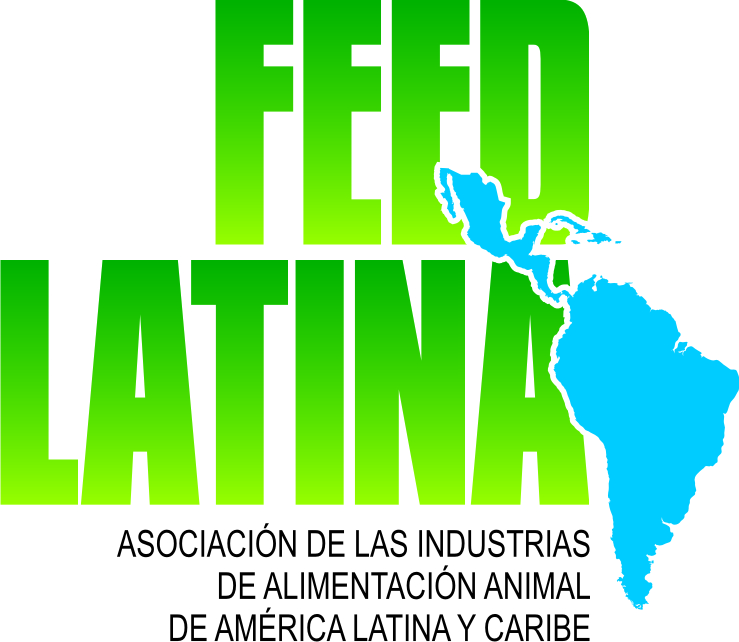 DATOS CADASTRALESPARA SÓCIOS COLABORADORESEspacio para comentarios:________________________________________________________________________ ________________________________________________________________________ ________________________________________________________________________ DECLARACIÓN JURADA:El abajo firmante declara que la información es correcta y fiel a la fecha y comunicará cualquier modificación sobre la misma.Fecha Firma y aclaración del responsable Por favor,  envie o formulário totalmente preenchido a cópia do contrato social  a cópia do Registro de Atividade no Ministério de Agricultura ou em Agência Pública que comprove sua área de atuação no País de origem ou da unidade associada à FEEDLATINAa autorização de uso da logomarca (modelo da página 8 ou seu próprio)o arquivo del logo em alta resolução en .CDR e .PDFPor favor, envíe el formulario totalmente completo.la copia del contracto social.copia del Registro de Actividad en el Ministerio de Agricultura o Agencia Pública que compruebe su área de actuación en el País de origen o de la unidad asociada a FEEDLATINA.la autorización para el uso de la logo marca (modelo de la página 8 o el suyo)el archivo del logo en alta resolución en .CDR  y.PDFParaCalle Andes, 1365 Of.310    / FEEDLATINA CP 11100  Montevideo – MVD - Uruguay Ou /  o  digitalizado para :pvecino.feedlatina@gmail.comBENVINDO À FAMÍLIA FEEDLATINA e OBRIGADO POR SEU APOIO!¡MUY BIENVENIDO A LA FAMÍLIA FEEDLATINA y GRACIAS POR SU APOYO!MODELO DE TERMO DE AUTORIZAÇÃO DE USO DE IMAGEM / LOGOMARCAOU UTILIZAR O MODELO PADRAO DE SUA EMPRESAPor este ato, e na melhor forma de direito, eu, ________________________________________________________________________________, portador de cédula de Identidade / documento de identificación n.º __________________________, representante legal da empresa ____________________________________________________________________, inscrita sob o CNPJ/RUT_____________________ AUTORIZO EXPRESSAMENTE a veiculação, gratuita logomarca/imagem da empresa supramencionada, pela ASSOCIAÇAO DAS INDÚSTRIAS DE ALIMENTAÇAO ANIMAL DA AMÉRICA LATINA E CARIBE com sede na Calle Andes, nº. 1365, Oficina 310, Montevideo – Uruguay em quaisquer veículos de comunicação a serem produzidos exclusivamente para a finalidade institucional da FEEDLATINA, em território nacional e internacional.Para tanto, a imagem objeto da presente autorização poderá ser veiculada por todos os meios de divulgação, inclusive, mas não limitadamente, pela mídia impressa ou por transmissão eletrônica de dados (online), em folhetos de apresentação da entidade, emails, bem como no website, através dos quais todo e qualquer terceiro, cliente e/ou visitante, poderá ter acesso às mencionadas informações e imagem, cuja divulgação pública ora se autoriza.Por ser esta expressão da minha vontade, livre de qualquer constrangimento ou coação, declaro que autorizo o uso acima descrito sem que nada haja a ser reclamado a título de direitos conexos à referida  logomarca ou imagem, assinando a presente autorização em duas vias de igual teor e forma.Fecha______________________________________(Assinatura e nome do representante legal)Este termo deverá ser acompanhado da imagem com extensão em “CDR” ou “PDF” (em alta resolução)Obs: Utilizar papel timbrado da sua empresaRazão Social / Razón SocialRazão Social / Razón SocialNome Fantasia/ Nombre Comercial CNPJ / Inscripción Personería Jurídica/ RUTEndereço Completo/ Dirección CompletaEndereço Completo/ Dirección CompletaCidade /Ciudad/MunicipalidadCidade /Ciudad/MunicipalidadEstado / Provincia / DepartamentoCEP / CP:País:País:Nome do Representante em FEEDLATINA / Nombre del Representante en FEEDLATINA:Nome do Representante em FEEDLATINA / Nombre del Representante en FEEDLATINA:Cargo e DepartamentoCargo e DepartamentoTelefone e Códigos / Teléfono y CódigosCelular /MóvilE-mailE-mailWebsite (para o link em nossa homepage/ para el link en nuestro sitio web):Website (para o link em nossa homepage/ para el link en nuestro sitio web):Skype:Skype:Por favor, indique sua área de atuação / áreas de su negocioPARA SÓCIOS EFECTIVOS 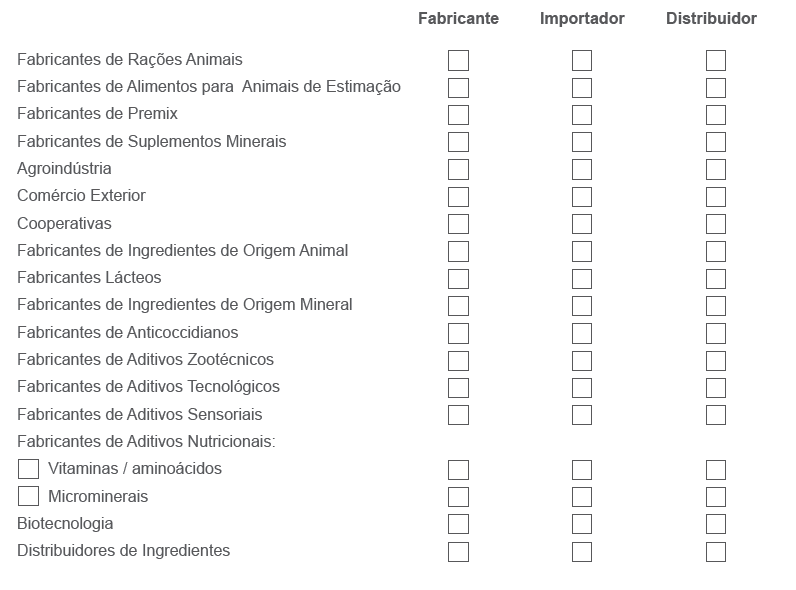 Por favor, indique sua área de atuação / áreas de su negocioPARA SÓCIOS EFECTIVOS Laboratórios de Análises Químicas / Análisis QuímicosFornecedores / Proveedores de Produtos Químicos, Farmoquímicos, Veterinários, Sanitários y otrosFornecedores de Equipamentos e Máquinas / Proveedores de EquipamientosFornecedores de Embalagens / Proveedores de EnvasesFornecedores de Serviços Informáticos / Servicios InformáticosTransportadoresConsultoresCertificadores, auditoresOutros / OtrosAtua apenas no pais de origem?  Actúa exclusivamente en su país de origen?Atua apenas no pais de origem?  Actúa exclusivamente en su país de origen?Atua apenas no pais de origem?  Actúa exclusivamente en su país de origen?Atua apenas no pais de origem?  Actúa exclusivamente en su país de origen?Tem fábricas ou unidades de serviço em outros países? Que Países? Poseen fábricas o unidades de servicio en otros Países?  En Cuales?Tem fábricas ou unidades de serviço em outros países? Que Países? Poseen fábricas o unidades de servicio en otros Países?  En Cuales?Tem fábricas ou unidades de serviço em outros países? Que Países? Poseen fábricas o unidades de servicio en otros Países?  En Cuales?Tem fábricas ou unidades de serviço em outros países? Que Países? Poseen fábricas o unidades de servicio en otros Países?  En Cuales?Exporta produtos ou presta serviços em outros Países? Que países? Exporta productos o realiza servicios en otros Países?  En Cuales?Exporta produtos ou presta serviços em outros Países? Que países? Exporta productos o realiza servicios en otros Países?  En Cuales?Exporta produtos ou presta serviços em outros Países? Que países? Exporta productos o realiza servicios en otros Países?  En Cuales?Exporta produtos ou presta serviços em outros Países? Que países? Exporta productos o realiza servicios en otros Países?  En Cuales?Observações / ObservacionesObservações / ObservacionesObservações / ObservacionesObservações / ObservacionesCONTATOS POR DEPARTAMENTO CONTATOS POR DEPARTAMENTO CONTATOS POR DEPARTAMENTO CONTATOS POR DEPARTAMENTO PRESIDENCIANome / NombreEmailTelefonePRESIDENCIANome / NombreEmailTelefonePRESIDENCIANome / NombreEmailTelefonePRESIDENCIANome / NombreEmailTelefoneDIRETORIA / DIRECTORIONome / NombreEmailTelefone DIRETORIA / DIRECTORIONome / NombreEmailTelefone DIRETORIA / DIRECTORIONome / NombreEmailTelefone DIRETORIA / DIRECTORIONome / NombreEmailTelefone SECRETARIA OU ADMINISTRATIVO Nome / NombreEmailTelefone SECRETARIA OU ADMINISTRATIVO Nome / NombreEmailTelefone SECRETARIA OU ADMINISTRATIVO Nome / NombreEmailTelefone SECRETARIA OU ADMINISTRATIVO Nome / NombreEmailTelefone RELAÇOES INSTITUCIONAIS / RELACIONES INSTITUCIONALESNome / NombreEmailTelefone RELAÇOES INSTITUCIONAIS / RELACIONES INSTITUCIONALESNome / NombreEmailTelefone RELAÇOES INSTITUCIONAIS / RELACIONES INSTITUCIONALESNome / NombreEmailTelefone RELAÇOES INSTITUCIONAIS / RELACIONES INSTITUCIONALESNome / NombreEmailTelefone ASSUNTOS REGULATÓRIOSNome / NombreEmailTelefone ASSUNTOS REGULATÓRIOSNome / NombreEmailTelefone ASSUNTOS REGULATÓRIOSNome / NombreEmailTelefone ASSUNTOS REGULATÓRIOSNome / NombreEmailTelefone GESTAO DA QUALIDADE y FEED SAFETY  / GESTIÓN DE CALIDAD y FEED SAFETYNome / NombreEmailTelefone GESTAO DA QUALIDADE y FEED SAFETY  / GESTIÓN DE CALIDAD y FEED SAFETYNome / NombreEmailTelefone GESTAO DA QUALIDADE y FEED SAFETY  / GESTIÓN DE CALIDAD y FEED SAFETYNome / NombreEmailTelefone GESTAO DA QUALIDADE y FEED SAFETY  / GESTIÓN DE CALIDAD y FEED SAFETYNome / NombreEmailTelefone TÉCNICONome / NombreEmailTelefone TÉCNICONome / NombreEmailTelefone TÉCNICONome / NombreEmailTelefone TÉCNICONome / NombreEmailTelefone LABORATÓRIONome / NombreEmailTelefone LABORATÓRIONome / NombreEmailTelefone LABORATÓRIONome / NombreEmailTelefone LABORATÓRIONome / NombreEmailTelefone MARKETING e COMUNICAÇAO / MARKETING y COMUNICACIÓNNome / NombreEmailTelefone MARKETING e COMUNICAÇAO / MARKETING y COMUNICACIÓNNome / NombreEmailTelefone MARKETING e COMUNICAÇAO / MARKETING y COMUNICACIÓNNome / NombreEmailTelefone MARKETING e COMUNICAÇAO / MARKETING y COMUNICACIÓNNome / NombreEmailTelefone OUTROS / OTROSNome / NombreEmailTelefone OUTROS / OTROSNome / NombreEmailTelefone OUTROS / OTROSNome / NombreEmailTelefone OUTROS / OTROSNome / NombreEmailTelefone 